Vadovaudamasis Lietuvos Respublikos vietos savivaldos įstatymo 29 straipsnio 8 dalies 2 punktu, Lietuvos Respublikos žmonių užkrečiamųjų ligų profilaktikos ir kontrolės įstatymo 25 straipsnio 3 dalimi, 26 straipsnio 3 dalies 1 punktu, Lietuvos Respublikos Vyriausybės 2020 m. lapkričio 4 d. nutarimo Nr. 1226 „Dėl karantino Lietuvos Respublikos teritorijoje paskelbimo“  2.2.9.1 papunkčiu, Lietuvos Respublikos sveikatos apsaugos ministro – valstybės lygio ekstremaliosios situacijos valstybės operacijų vadovo 2020 m. lapkričio 6 d. sprendimo Nr. V-2544 „Dėl pradinio ugdymo organizavimo būtinų sąlygų“ 3.1 papunkčiu, siekdamas taikyti COVID-19 ligos (koronaviruso infekcijos) plitimą mažinančias priemones Kauno Simono Daukanto progimnazijos 1a klasėje ir atsižvelgdamas į  Nacionalinio visuomenės sveikatos centro prie Sveikatos apsaugos ministerijos Kauno departamento 2020 m. gruodžio 9 d. raštą Nr. 2-13 16.1.17 E)2-127128 ir Kauno miesto savivaldybės visuomenės sveikatos biuro 2020 m. gruodžio 9 d. raštą Nr. SV-2-842: N u s t a t a u, kad Kauno Simono Daukanto progimnazijos dalis veiklos ribojama – 1a klasėje ugdymo procesas 2020 m. gruodžio 11 d. įgyvendinamas nuotoliniu ugdymo proceso organizavimo būdu.Į p a r e i g o j u  Kauno miesto savivaldybės administracijos Švietimo skyriaus vedėją Oną Gucevičienę informuoti Kauno Simono Daukanto progimnazijos direktorę Jekateriną Juknevičienę apie šį įsakymą. 3. Šis įsakymas per vieną mėnesį nuo informacijos apie jį gavimo dienos gali būti skundžiamas Regionų apygardos administracinio teismo Kauno rūmams (A. Mickevičiaus g. 8A, Kaunas) Lietuvos Respublikos administracinių bylų teisenos įstatymo nustatyta tvarka.TAR objektas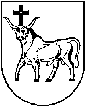 KAUNO MIESTO SAVIVALDYBĖS ADMINISTRACIJOS DIREKTORIUSKAUNO MIESTO SAVIVALDYBĖS ADMINISTRACIJOS DIREKTORIUSKAUNO MIESTO SAVIVALDYBĖS ADMINISTRACIJOS DIREKTORIUSĮSAKYMASĮSAKYMASĮSAKYMASDĖL KAUNO SIMONO DAUKANTO PROGIMNAZIJOS  DALIES VEIKLOS RIBOJIMODĖL KAUNO SIMONO DAUKANTO PROGIMNAZIJOS  DALIES VEIKLOS RIBOJIMODĖL KAUNO SIMONO DAUKANTO PROGIMNAZIJOS  DALIES VEIKLOS RIBOJIMO2020 m. gruodžio 11 d.  Nr. A-41582020 m. gruodžio 11 d.  Nr. A-41582020 m. gruodžio 11 d.  Nr. A-4158KaunasKaunasKaunasAdministracijos direktoriusVilius Šiliauskas